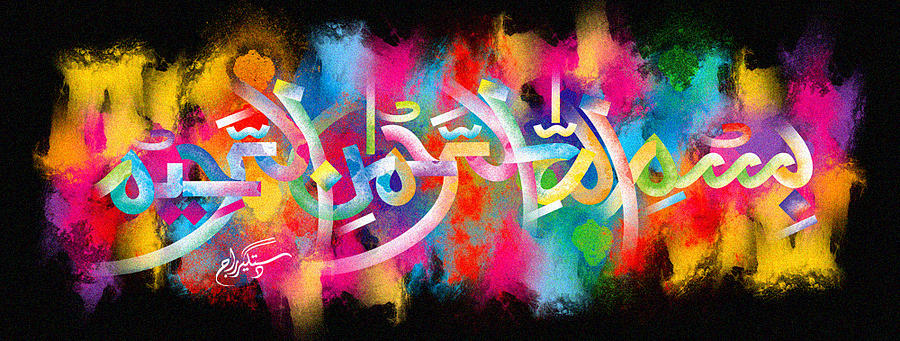 The Name of Allah  in the Interior of a Red Delicious Apple 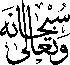 The Exclusive Islamic Miracle Photographs of Dr Umar Elahi AzamWednesday 30th   September 2015Manchester, UKIntroduction the name of Allah  was inside a red delicious apple and this marking was found at C. 2:00 am on wednesday 30/9/15.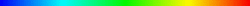 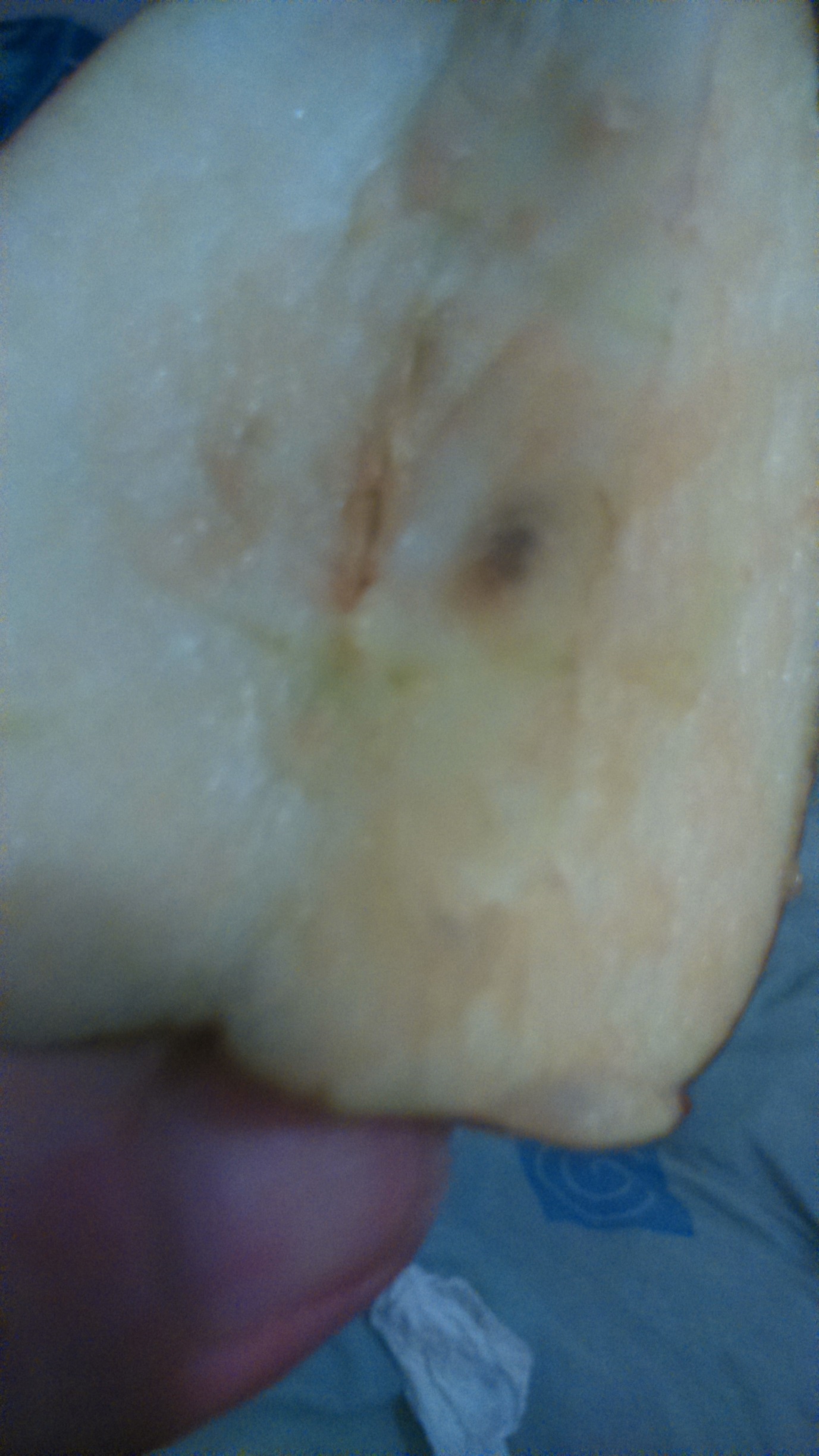 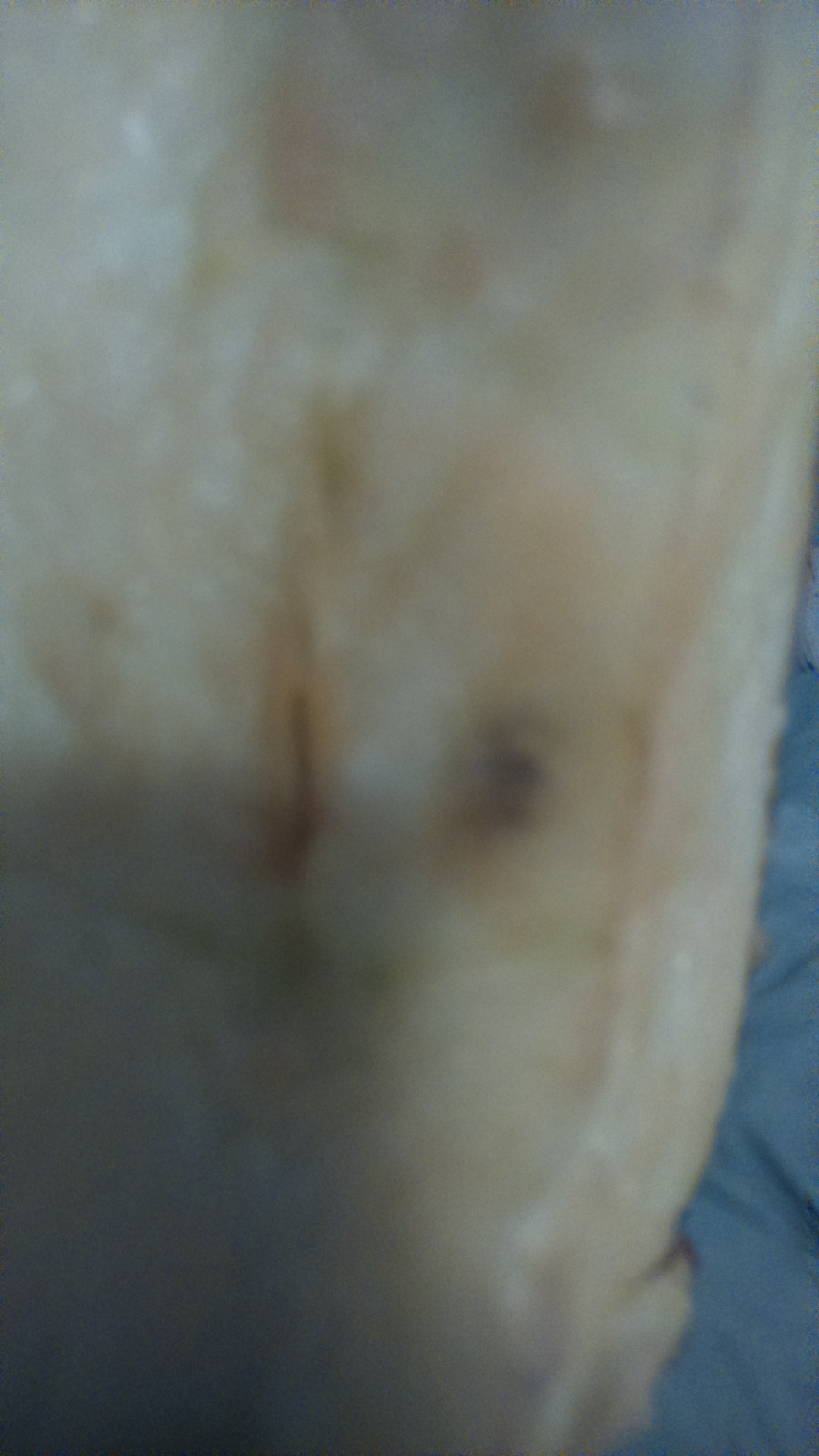 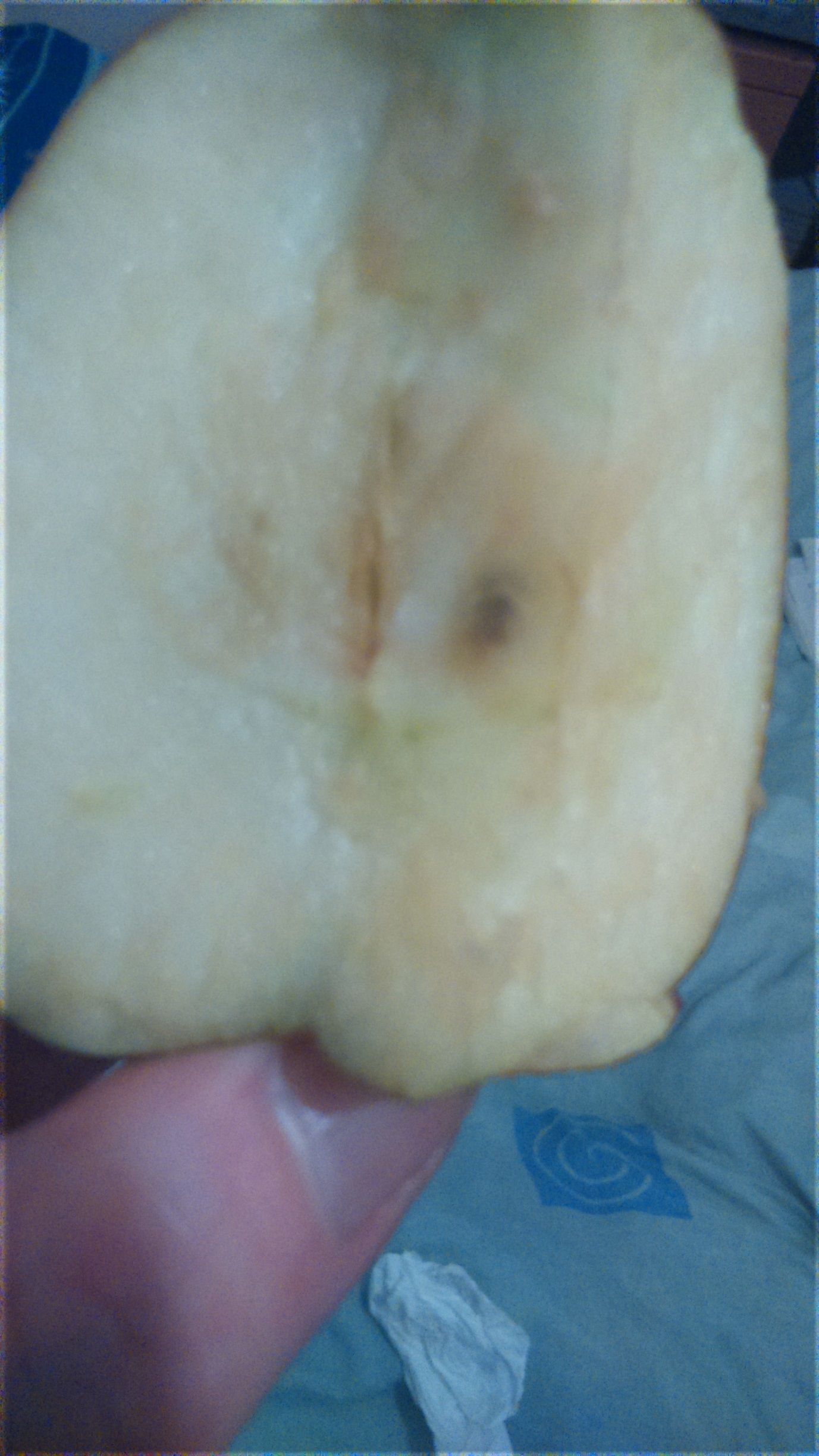 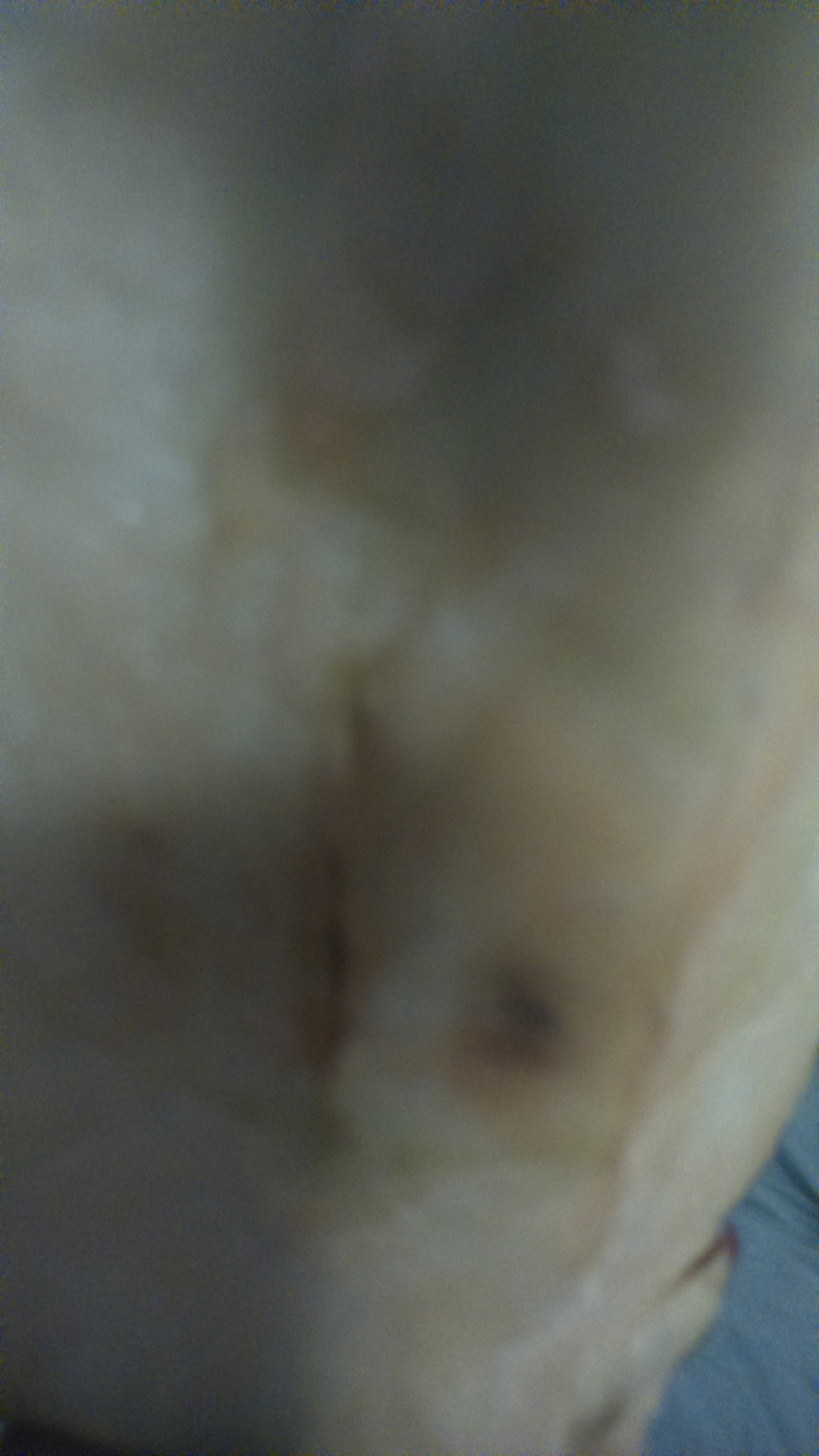 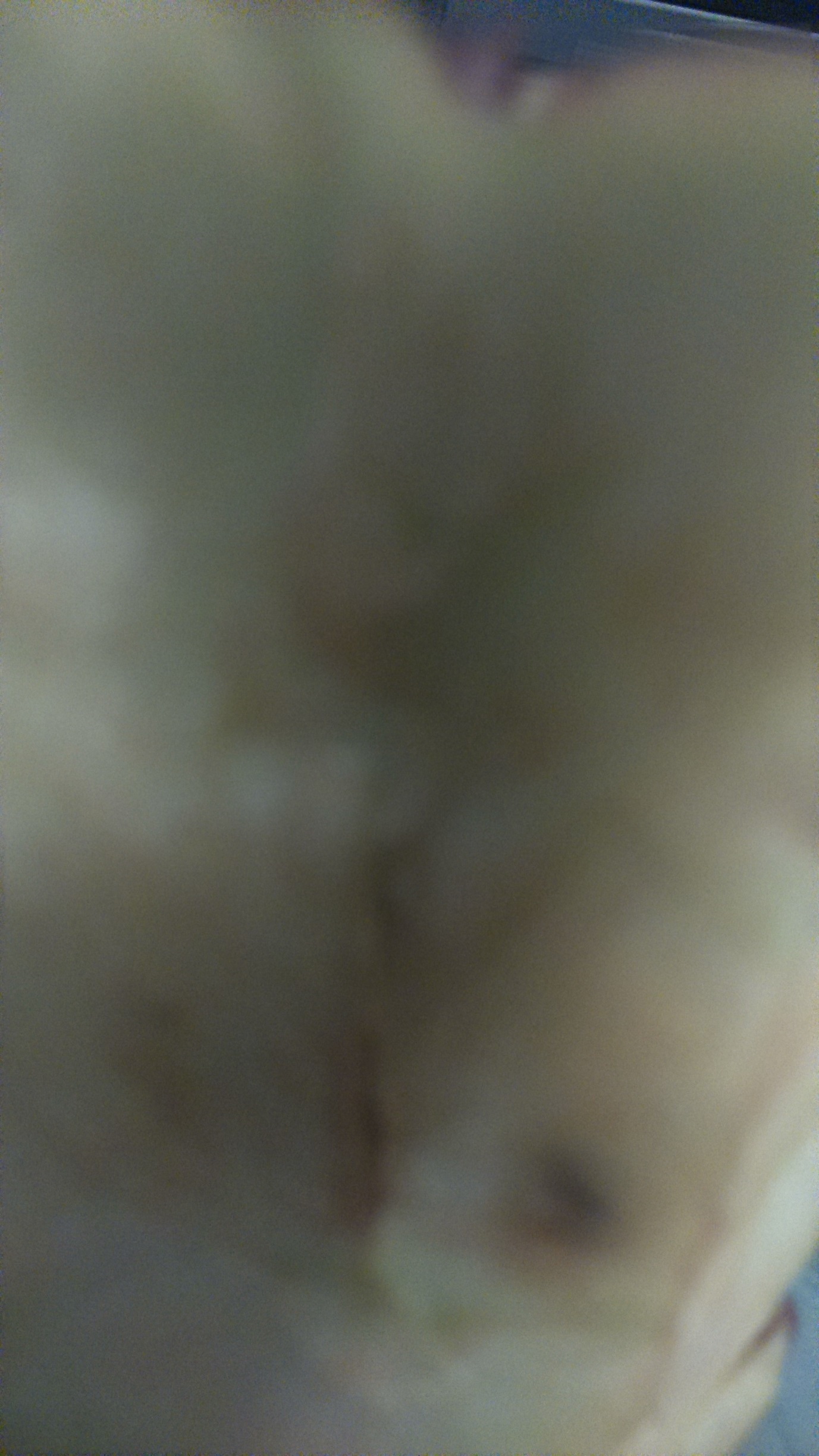 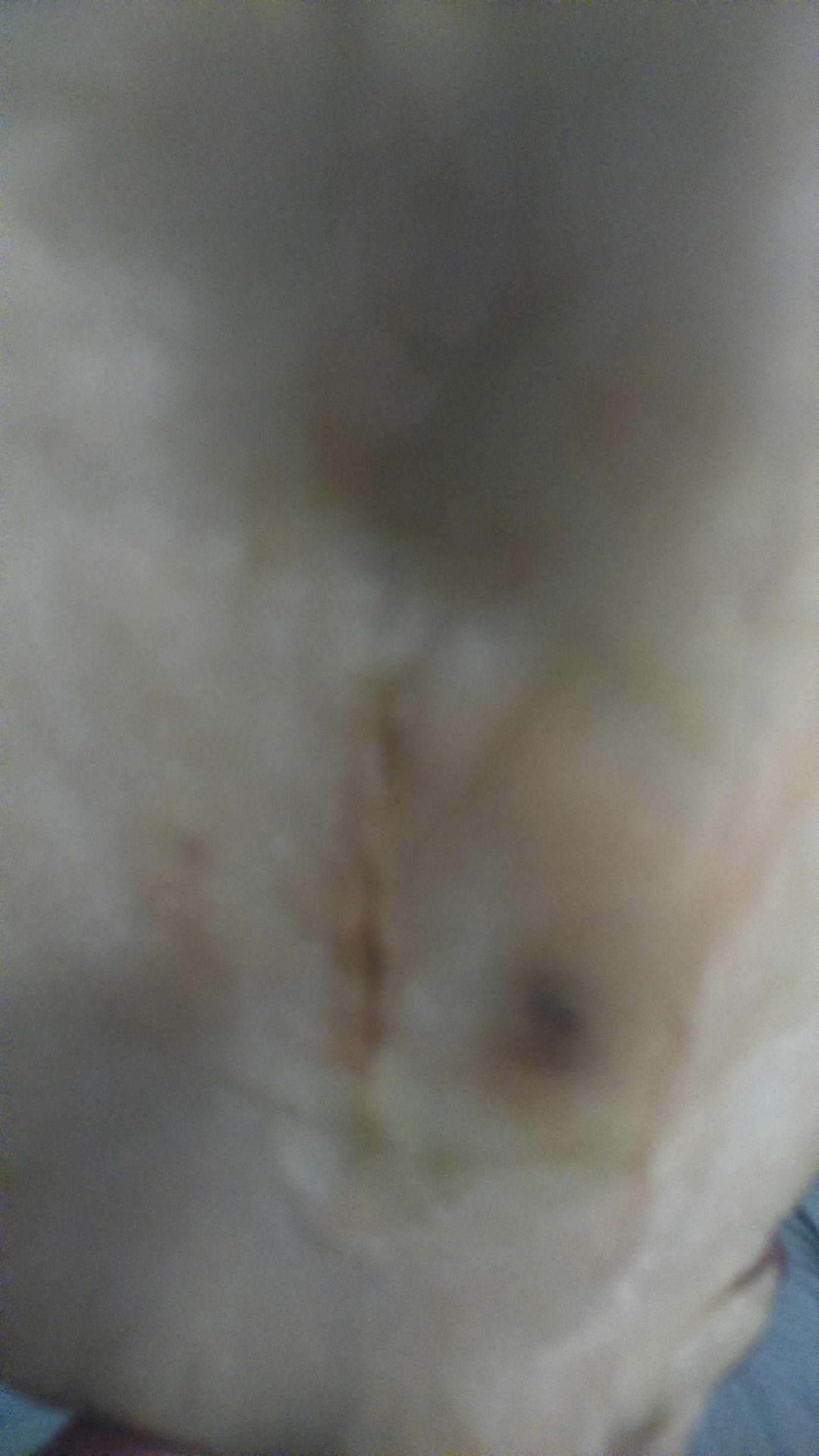 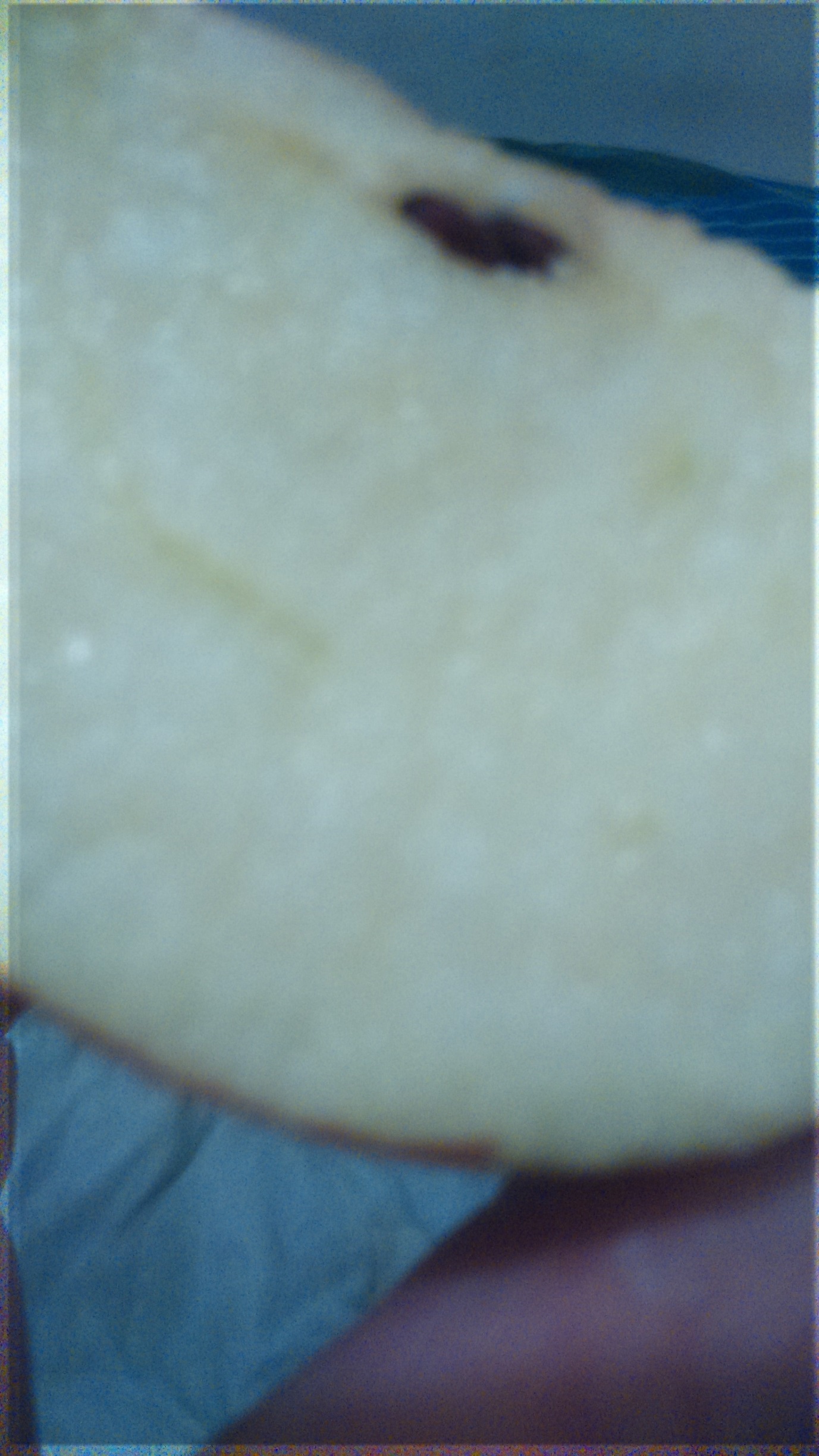 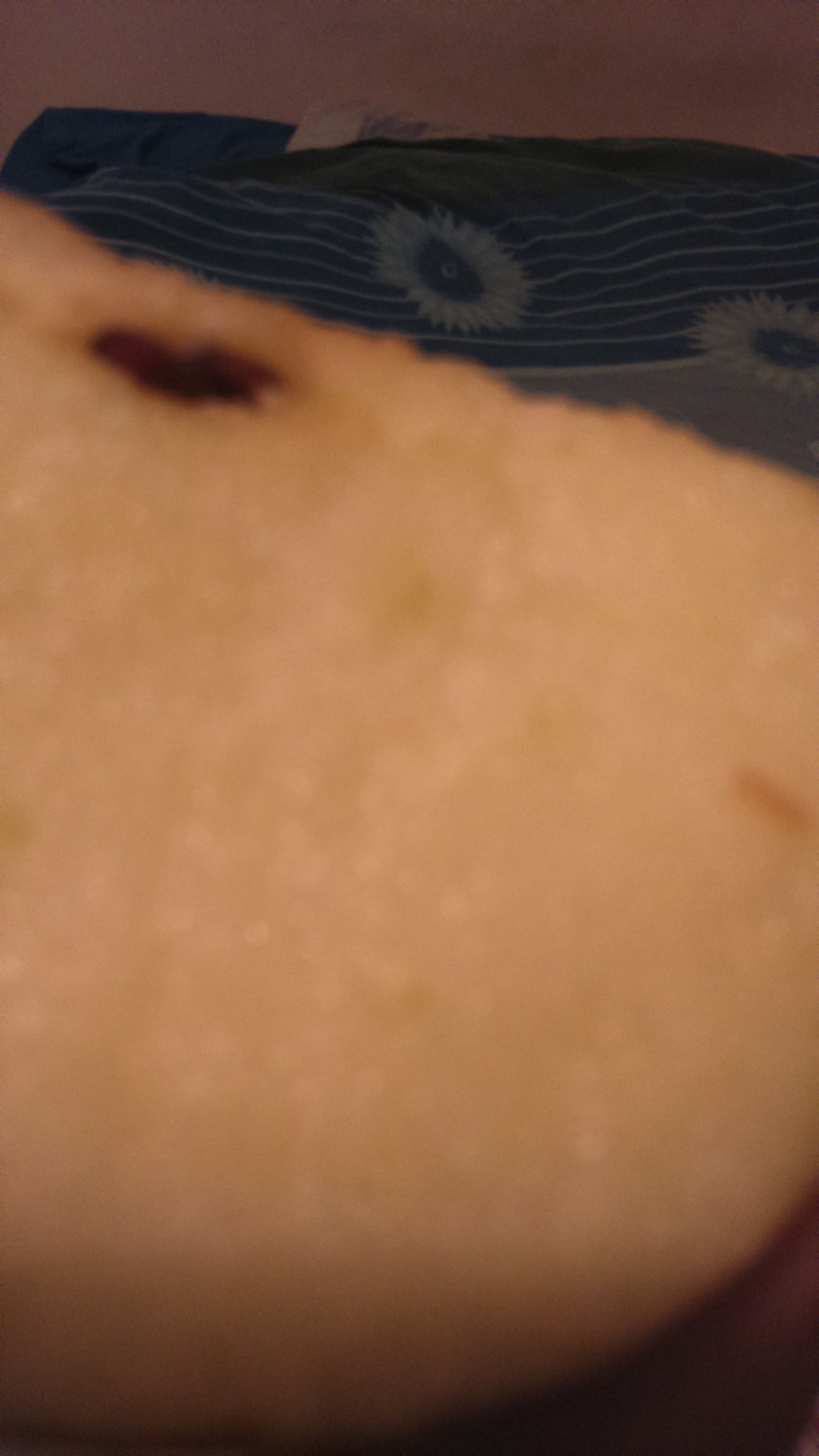 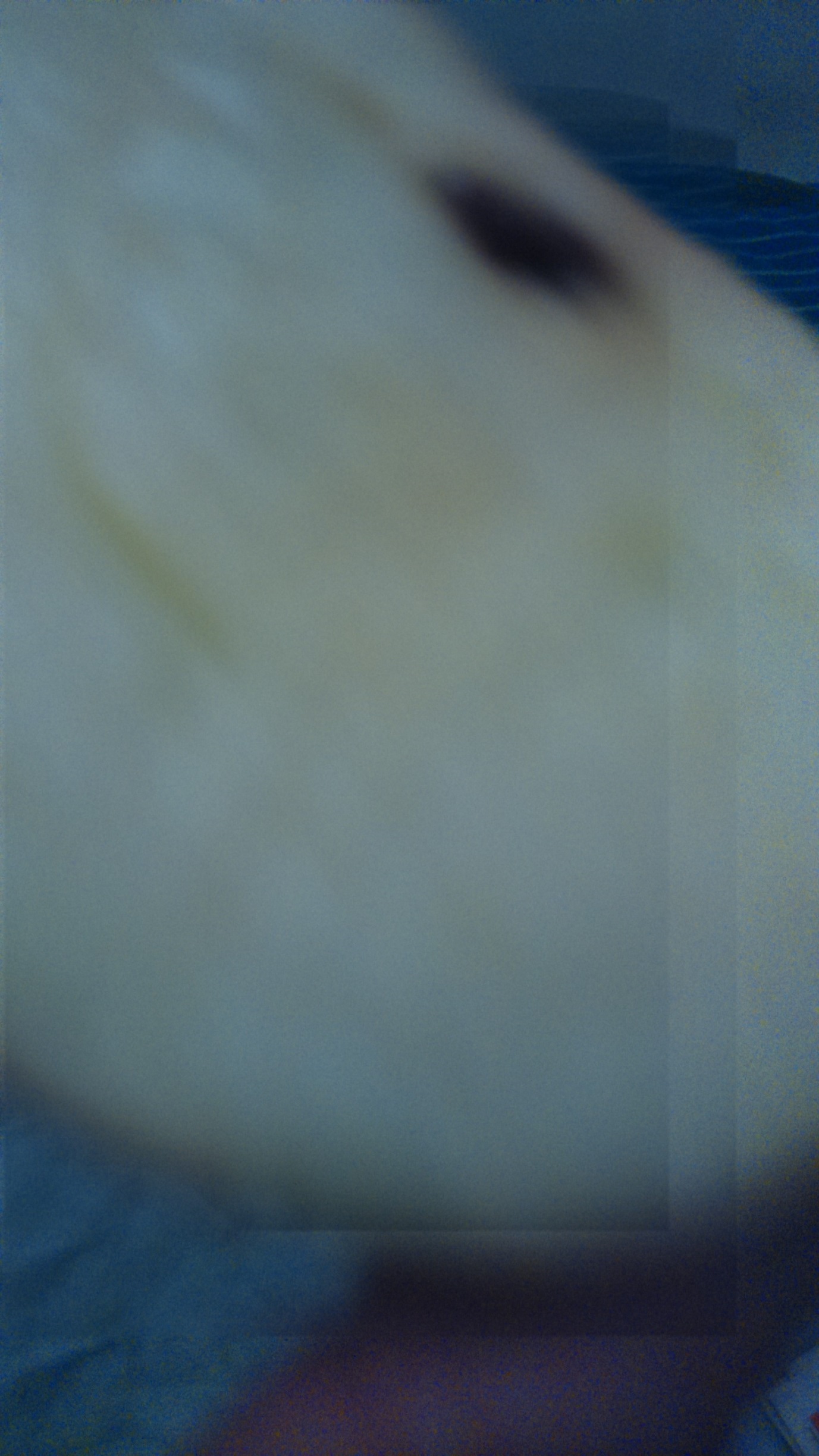 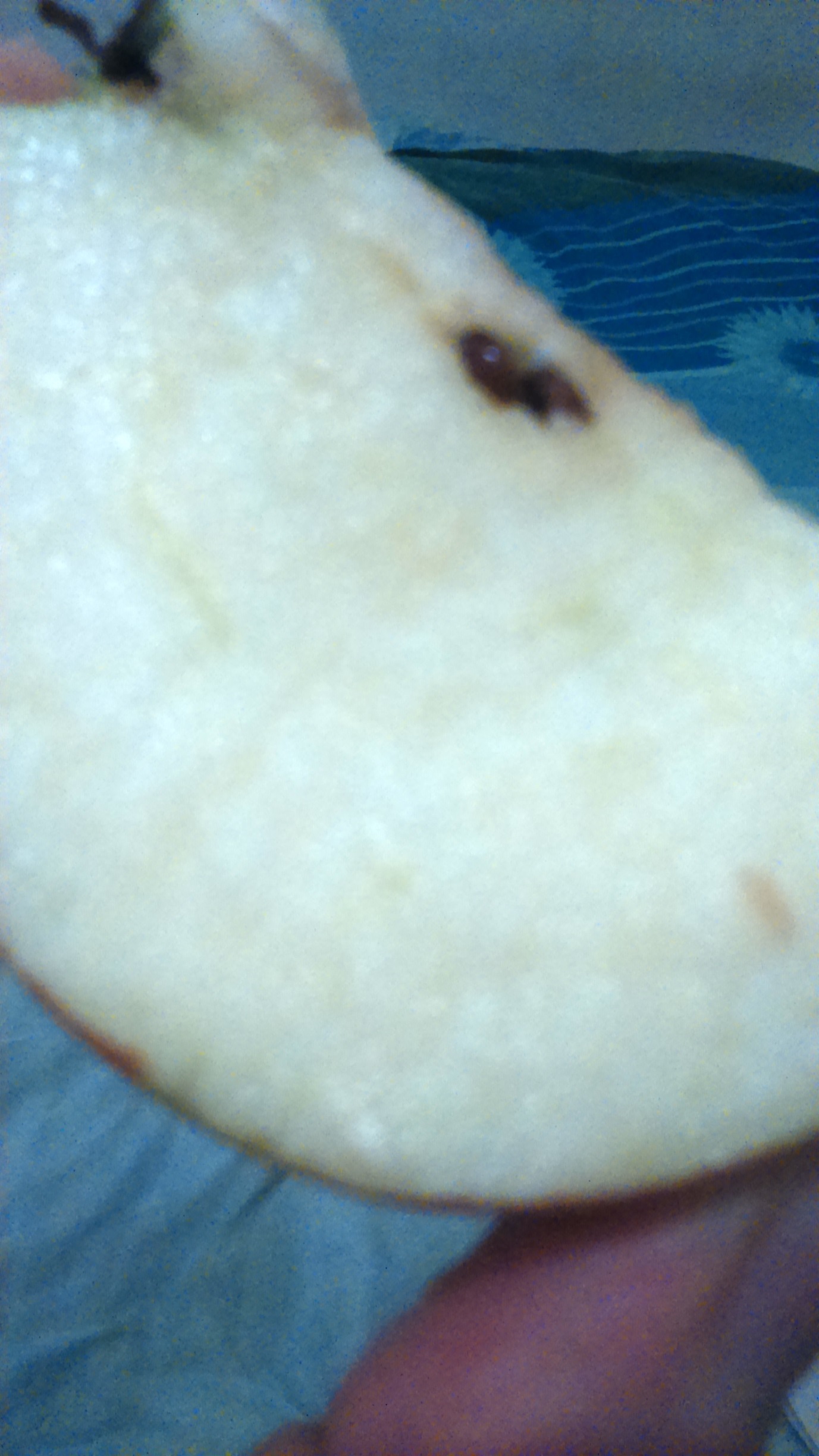 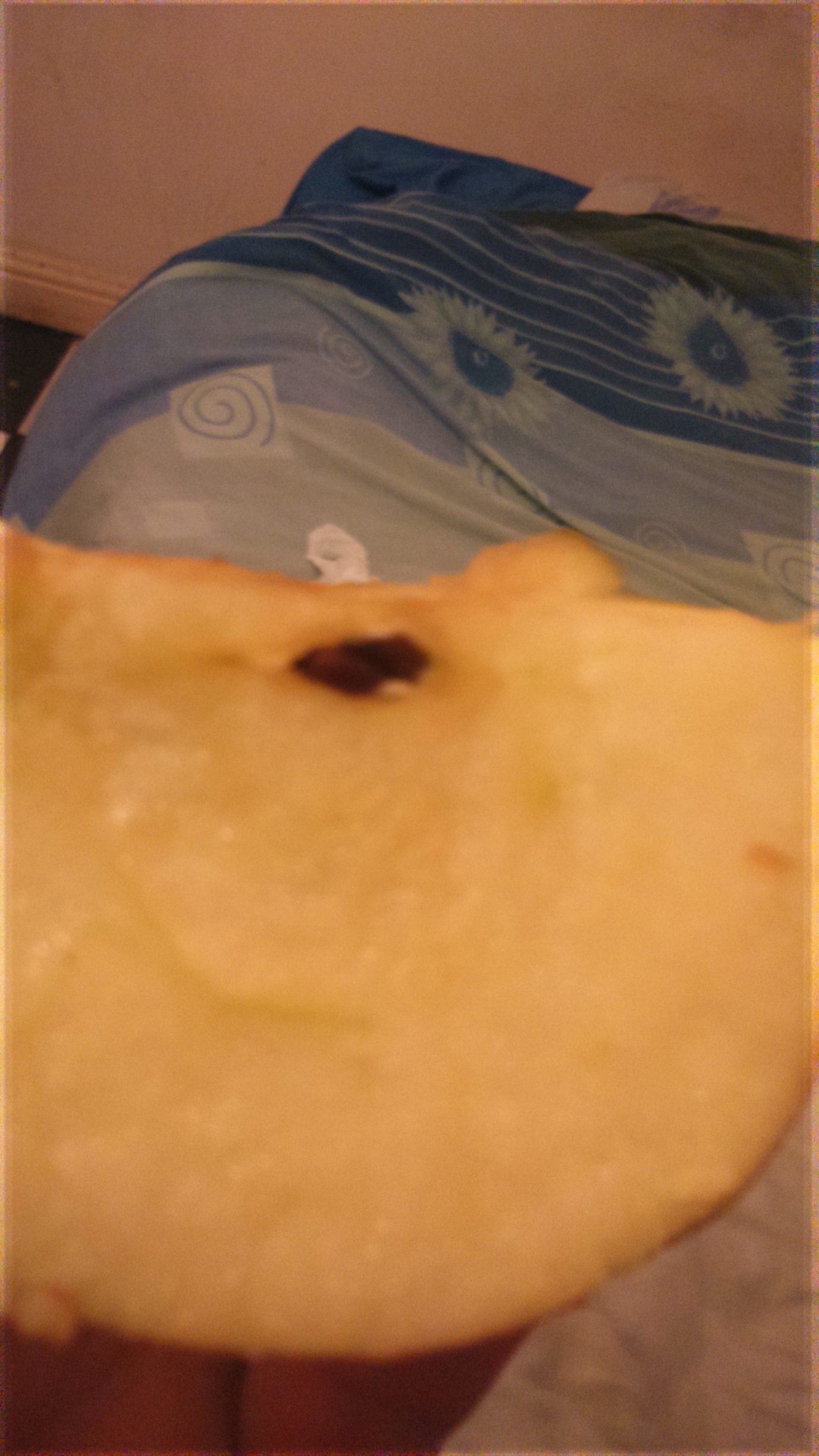 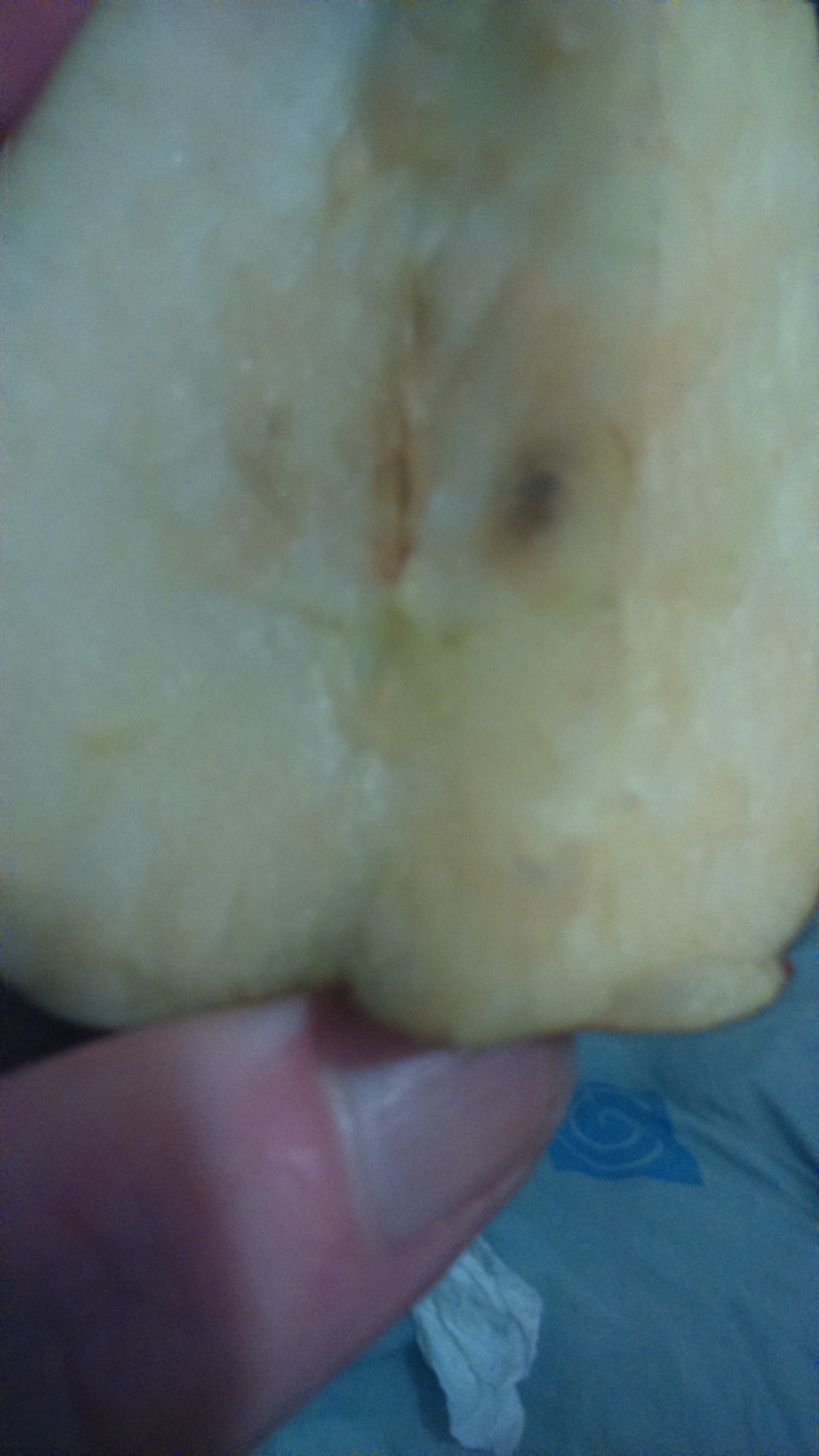 